Spring Recorders’ Conference 2018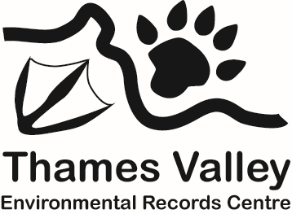 FeedbackWe would like some feedback on how useful and enjoyable you found today’s event. Please do take the time to give us your thoughts (good or bad!) as they will help shape how our events are organised in the future.Name (optional)What was your overall feeling about the quality of the event?Please rate the conference in the following areas:Booking processDelegate packVenueCateringMain presentationsWorkshopsSpeed updatesPlease add any additional comments about today’s conference or future events.Thank you for taking the time to fill out the form and for coming to the recorders’ conference - we hope that you will come to other events soon.Thames Valley Environmental Records Centrewww.tverc.orgtverc@oxfordshire.gov.ukExcellentVery goodGoodAveragePoorNot applicableExcellentVery goodGoodAveragePoorNot applicableExcellentVery goodGoodAveragePoorNot applicableExcellentVery goodGoodAveragePoorNot applicableExcellentVery goodGoodAveragePoorNot applicableExcellentVery goodGoodAveragePoorNot applicableExcellentVery goodGoodAveragePoorNot applicableExcellentVery goodGoodAveragePoorNot applicable